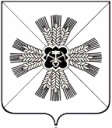 РОССИЙСКАЯ ФЕДЕРАЦИЯКЕМЕРОВСКАЯ ОБЛАСТЬПРОМЫШЛЕННОВСКИЙ МУНИЦИПАЛЬНЫЙ РАЙОНадминистрация Промышленновского муниципального районаПОСТАНОВЛЕНИЕот 31.10.13 1917- ПОб основных направлениях бюджетной и налоговой политики на 2014-2016 годыВ соответствии с Бюджетным кодексом Российской Федерации, Положением «О бюджетном процессе Промышленновского муниципального района»: 1. Утвердить основные направления бюджетной и налоговой политики на 2014-2016 годы согласно приложению. 2. Финансовому управлению по Промышленновскому району (Г.В.Анохиной), отраслевым органам администрации Промышленновского муниципального района планирование и исполнение районного бюджета на 2014 год и плановый период 2015 и 2016 годов осуществлять с учетом основных направлений бюджетной и налоговой политики на 2014-2016 годы. 3. Постановление подлежит обнародованию на сайте администрации Промышленновского муниципального района и вступает в силу с момента подписания. 4. Контроль за исполнением настоящего постановления возложить на заместителя Главы района по экономике О.А.Игину.Глава районаА.И.ШмидтПриложениек постановлению администрацииПромышленновского муниципального района от 31 октября . N 1917-П Основные направлениябюджетной и налоговой политикина 2014 - 2016 годыОбщие положенияОсновные направления бюджетной и налоговой политики сформированы в соответствии с Бюджетным кодексом Российской Федерации Федеральному Собранию "О бюджетной политике в 2014 - 2016 годах", Бюджетным кодексом Российской Федерации, Налоговым кодексом Российской Федерации, Указами Президента Российской Федерации от 07.05.2012 N 596 "О долгосрочной государственной экономической политике", N 597 "О мероприятиях по реализации государственной социальной политики", N 598 "О совершенствовании государственной политики в сфере здравоохранения", N 599 "О мерах по реализации государственной политики в области образования и науки", N 600 "О мерах по обеспечению граждан Российской Федерации доступным и комфортным жильем и повышению качества жилищно-коммунальных услуг", N 601 "Об основных направлениях совершенствования системы государственного управления", положением "О бюджетном процессе в Промышленновском муниципальном районе", Комплексной программой развития экономики и социальной сферы Промышленновского района.2. Основные направления бюджетной политикиБюджетная и налоговая политика на 2014 - 2016 годы района строится в рамках выполнения стратегических целей социально-экономического развития страны: улучшение качества жизни населения, создание условий для обеспечения позитивных структурных изменений в экономике и социальной сфере, решение проблем макроэкономической сбалансированности, повышение прозрачности управления общественными финансами.При подготовке бюджета на 2014-2016 годы необходимо учитывать ряд нерешенных проблем, характерных для всей бюджетной системы Российской Федерации:- нестабильность в экономике ограничивает возможности для бюджетного маневра в целях существенного увеличения бюджетных расходов на социально-экономическое развитие, при этом принятые бюджетные обязательства не могут быть существенно сокращены вследствие социальной направленности значительной их части;- структура бюджетных расходов не является оптимальной для стимулирования экономического развития;- остается формальным и слабо увязанным с бюджетным процессом применение принципов бюджетирования, ориентированного на результат, зачастую эффективность осуществляемых бюджетных расходов низка, получаемый социально-экономический эффект несоразмерен объему израсходованных на те или иные цели средств;- высока зависимость местных бюджетов от финансовой помощи, поступающей из бюджетов бюджетной системы Российской Федерации.Бюджетная политика на 2014 - 2016 годы должна быть направлена на дальнейшую оптимизацию бюджетного процесса в Промышленновском районе и внедрение новых инструментов управления общественными финансами в целях наращивания доходной базы, повышения качества управления муниципальным долгом, совершенствования механизмов бюджетных расходов, повышения эффективности использования существующих ресурсов для достижения максимальных результатов.Выполнение поставленных целей возможно при реализации системных мероприятий по следующим направлениям бюджетной политики на 2014 - 2016 годы:- определение "базовых" объемов бюджетных ассигнований на 2014 - 2016 годы на основе утвержденных решением о районном бюджете на 2014 и на плановый период 2015 - 2016 годов, на 2017 год - исходя из необходимости финансового обеспечения принятых расходных обязательств;- использование для целей бюджетного планирования консервативного макроэкономического прогноза, индексация расходов бюджета, включая расходы на оплату услуг связи, транспортных услуг, коммунальных услуг муниципальных учреждений в 2014 году на 5,3%, в 2015 году - на 5,0%, в 2016 году - на 5,0%;- обеспечение мероприятий в связи с возможным ухудшением экономической конъюнктуры по блокировке расходов на уровне 5% от общего объема бюджетных ассигнований (за исключением расходов на исполнение публичных нормативных обязательств, оплату труда работников муниципальных учреждений, обслуживание муниципального долга, уплату налогов);- обеспечение выполнения первоочередных задач, поставленных в Указах Президента Российской Федерации от 07.05.2012;  - уменьшение стоимости заимствований и расходов на обслуживание долговых обязательств;- совершенствование ведения реестра расходных обязательств, в том числе в части методов расчета объема бюджетных ассигнований;- переход к программной структуре расходов бюджетов, который предполагает формирование бюджетов на основе программно-целевых принципов. Начиная с 2015 года, муниципальными и ведомственными целевыми программами будет охвачено 100 процентов всех бюджетных ассигнований районного бюджета;- безусловное выполнение действующих обязательств, уточнение объема принятых обязательств с учетом прекращающихся расходных обязательств ограниченного срока действия и изменения контингента получателей. Отказ от принятия новых обязательств, не обеспеченных источниками финансирования; - развитие новых форм оказания и финансового обеспечения муниципальных услуг (реструктуризация бюджетного сектора), в том числе выявление неэффективных муниципальных учреждений с целью последующего изменения их типа. Совершенствование качества формирования муниципальных заданий для муниципальных учреждений и их финансового обеспечения, определение параметров и нормативной стоимости муниципальных услуг. Развитие конкуренции в сфере предоставления социальных услуг, в том числе за счет привлечения к их оказанию негосударственных организаций, прежде всего, социально ориентированных некоммерческих организаций;- исполнение делегированных государственных полномочий в пределах предоставляемых районному бюджету субвенций из областного бюджета;- обеспечение контроля за целевым использованием бюджетных средств, за расходованием средств в пределах утвержденных лимитов бюджетных обязательств; Мероприятия в развитии системы муниципального контроля должны быть направлены наорганизацию действенного контроля (аудита) за целевым и эффективным использованием бюджетных средств на базе установленных критериев эффективности и результативности использования бюджетных ассигнований;- дальнейшее расширение самостоятельности и ответственности главных распорядителей бюджетных средств;- дальнейшая оптимизация расходов на содержание органов местного самоуправления и повышение эффективности их деятельности. Основные меры по повышению эффективности деятельности органов местного самоуправления должны быть направлены на противодействие коррупции, снижение административных барьеров, оптимизацию численности муниципальных служащих; формирование открытости деятельности органов местного самоуправления, в том числе перехода на оказание услуг по осуществлению ими юридически значимых действий в электронной форме;- повышение энергоэффективности экономики, в том числе в бюджетном секторе. Для этих целей предлагается дальнейшая реализация мероприятий, предусмотренных муниципальной программой « Энергосбережение и повышение энергетической эффективности на территории Промышленновского района на перспективу до 2020 года». Внедрение мероприятий по повышению энергетической эффективности, в том числе: обеспечение закупки наиболее энергоэффективных товаров для муниципальных нужд; дальнейшее обеспечение муниципальными учреждениями снижения в сопоставимых условиях объема потребленных ими воды, дизельного и иного топлива, тепловой энергии, электрической энергии, угля до 2020 года ежегодно не менее чем на 3%; осуществление мероприятий в области повышения энергоэффективности, определенных по результатам проведения энергетических обследований;- реализация мероприятий по сокращению бюджетных расходов на исполнение отдельных расходных обязательств, в том числе оптимизация предоставления субсидий на компенсацию выпадающих доходов производителям товаров, работ, услуг;- недопущение роста и образования несанкционированной кредиторской задолженности муниципальных учреждений и организаций, получающих субсидии из районного бюджета; - обеспечение безусловного выполнения социальных обязательств (включая публичные нормативные обязательства, выплату заработной платы работникам бюджетной сферы и т.д.), сохранение для социальных выплат принципа индексации по уровню инфляции в отчетном (текущем) году;- обеспечение своевременного и в полном объеме финансирования расходов, связанных с оплатой труда работников бюджетной сферы, муниципальных служащих. Мероприятия по совершенствованию систем оплаты труда в бюджетном секторе должны обеспечить усиление роли выплат стимулирующего характера, как на уровне учреждений, так и на уровне конкретных работников.- осуществление мер поддержки малого и среднего предпринимательства; - совершенствование механизма закупок путем формирования планов-графиков закупок и графиков заключения контрактов, обеспечение открытости информации об исполнении контрактов и плана-графика закупок, а также создание технологии взаимосвязи бюджетного процесса и процедур планирования закупок товаров работ и услуг между собой. Повышение ответственности муниципальных заказчиков за несоблюдение установленных сроков планирования и подготовки муниципальных контрактов;- обеспечение прозрачности и открытости бюджетного процесса, в том числе:участие в развитии единой информационной системы управления общественными финансами "Электронный бюджет". Повышение объема и регулярности обновления общедоступной информации о муниципальных финансах, обеспечение публичности информации о плановых и фактических результатах деятельности организаций муниципального сектора, создание условий для осуществления общественного контроля принятий решений в сфере муниципальных финансов.Основные направления налоговой политикиОсновные направления налоговой политики муниципального района на 2014 год и на плановый период 2015 и 2016 годов определяются налоговым законодательством Российской Федерации и остаются такими же, как и ранее - создание эффективной и стабильной налоговой системы, обеспечивающей бюджетную устойчивость в среднесрочной и долгосрочной перспективе. Основными целями налоговой политики продолжают оставаться поддержка инвестиций, развитие человеческого капитала, повышение предпринимательской активности. Важнейшим фактором проводимой налоговой политики является необходимость поддержания сбалансированности бюджетной системы. В то же время необходимо сохранить неизменность налоговой нагрузки по секторам экономики, в которых достигнут ее оптимальный уровень.С целью осуществления поставленной задачи выполняются мероприятия по следующим направлениям:- совершенствование специальных налоговых режимов для малого предпринимательства.Федеральным законом Российской Федерации от 21.07.2005 N 94-ФЗ "О внесении изменений в части первую и вторую Налогового кодекса Российской Федерации и отдельные законодательные акты Российской Федерации" патентная система налогообложения выделена в самостоятельный специальный налоговый режим. Увеличена сфера применения патентной системы налогообложения. В Бюджетном кодексе Российской Федерации на постоянной основе закреплено зачисление в районные бюджеты налога, взимаемого в связи с применением патентной системы налогообложения, по нормативу 100 процентов.- сокращение неэффективных налоговых льгот . Предоставление налоговых льгот исключительно по социально значимым направлениям. - введение налога на недвижимость. Предлагается на первом этапе в качестве налогоплательщиков налога на недвижимое имущество признать физических лиц, обладающих правом собственности на здания, строения, сооружения, жилые и нежилые помещения, а также обладающие правом собственности, правом постоянного (бессрочного) пользования или правом пожизненного наследуемого владения на земельный участок.В качестве налоговой базы для исчисления налога на недвижимое имущество устанавливается кадастровая стоимость соответствующего объекта налогообложения.При определении налоговой базы для исчисления налога физическим лицам планируется предусмотреть стандартные и социальные налоговые вычеты. В части укрепления и развития собственной доходной базы районного бюджета необходимо:- обеспечить рост налогооблагаемой базы по земельному налогу и налогу на имущество физических лиц (с 2015 года налога на недвижимость) за счет выявления и постановки на налоговый учет неучтенных объектов налогообложения (строения, земельные участки);- продолжить работу по выявлению лиц, осуществляющих предпринимательскую деятельность без регистрации, постановку их на учет в налоговых органах и привлечение к уплате налогов;- организовать работу с индивидуальными предпринимателями, осуществляющими предпринимательскую деятельность, по привлечению их к применению патентной системы налогообложения;- принять меры по повышению эффективности использования муниципальной собственности; - проводить работу с целью осуществления контроля уплаты: налога на доходы физических лиц налоговыми агентами, имеющими обособленные подразделения на территории Промышленновского района в соответствии с требованиями Налогового кодекса Российской Федерации; административных штрафов, подлежащих взысканию по решениям контролирующих органов, находящихся на территории Промышленновского района; - продолжить работу по легализации заработной платы, с целью повышения фонда оплаты труда и обеспечению социальной защищенности работников, а также по контролю уровня заработной платы.- организовать работу главных администраторов (администраторов) поступлений в районный бюджет по своевременному принятию решений об уточнении платежей с целью исключения невыясненных поступлений.- привлечение безвозмездных перечислений в бюджет города от организаций, предпринимателей города в соответствии с Федеральным законом Российской Федерации от 11.08.1995 N 135-ФЗ "О благотворительной деятельности и благотворительных организациях".4. Совершенствование межбюджетных отношений.Бюджетная политика в области межбюджетных отношений строится на необходимости выравнивания уровня социально-экономического развития поселений муниципального района, обеспечения финансовой стабильности бюджетов поселений, создании стимулов для увеличения поступлений доходов в бюджеты городского и сельских поселений, что позволит им эффективно и качественно выполнять свои обязательства перед населением.Оказание финансовой помощи из муниципального бюджета бюджетам поселений будет производиться в виде межбюджетных трансфертов в соответствии с формами финансовой поддержки, предусмотренными в Бюджетном кодексе Российской Федерации, областном законе «О межбюджетных отношениях в Кемеровской области». Выравнивание уровня обеспеченности производится посредством создания на муниципальном уровне фонда финансовой поддержки поселений, средства распределяются с учетом модели распределения, с учетом расходных обязательств, при этом учитываются у поселений и доходная часть. 